Благодійна Організація «Благодійний Фонд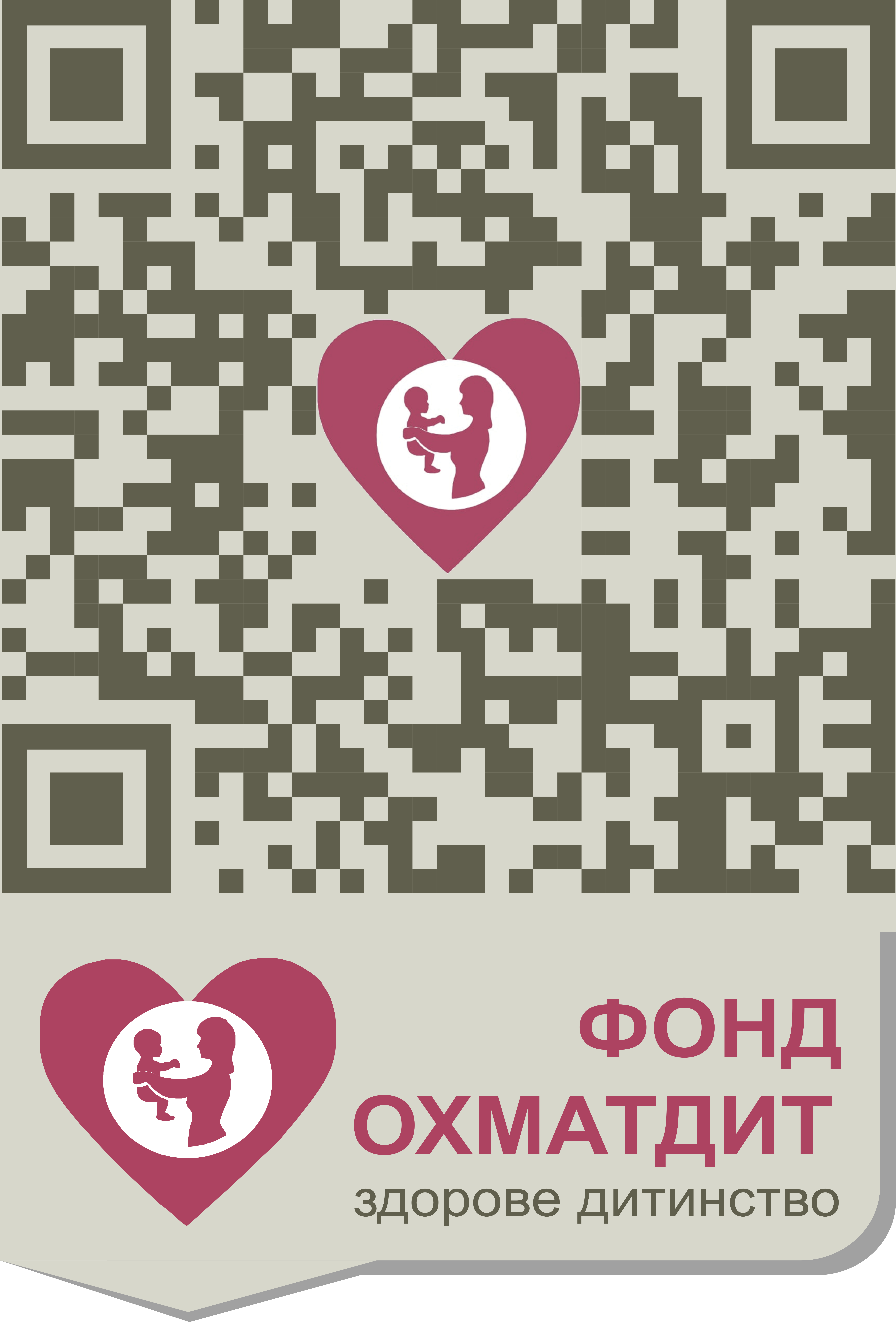 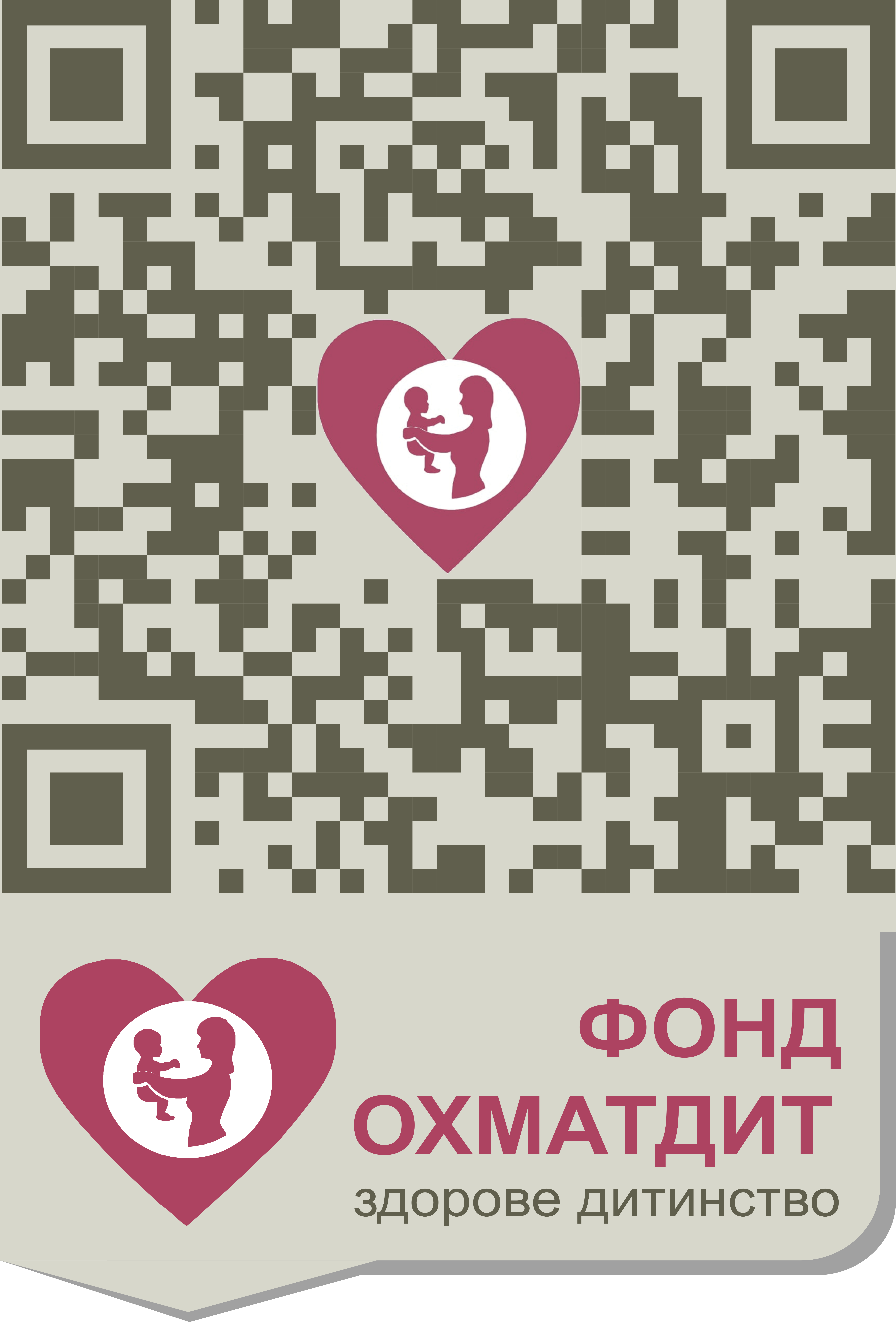 «Охматдит – здорове дитинство»вул. Леоніда Первомайського, 3, 2501133, КиївУкраїнаДо розгляду приймається заявка, якщо вона подається в такий спосіб:Одним електронним листом подаються такі документи:1. Ви повністю заповнили формуляр заявки (АНКЕТУ)  - дали відповіді на всі питання2. Ви додали документи зазначені в анкеті.  - скановані копії паспорта фіз. особи / свідоцтво про народження, висновки лікарів (епікриз), історію хвороби.3. Фотографії гарної якості (не менше 1500 пікселів по ширині), в кількості не менше чотирьох.УВАГА! АНКЕТА ПОВИННА БУТИ ЗАПОВНЕНА І НАДРУКОВАНА НА КОМП'ЮТЕРІ, А НЕ НАПИСАНА І ЗАПОВНЕНА ВІД РУКИ.№ПИТАННЯ ВІД ФОНДУВІДПОВІДІ НАБУВАЧА БЛАГОДІЙНОСТІ1ПІБ дитини, яка потребує допомоги в лікуванні2Повна дата народження дитини, кількість повних років3Місто та адреса за пропискою4Місто та адреса за якою зараз проживає дитина5ПІБ батьків дитини, склад сім'ї6№ моб. телефону, e-mail (ел.пошта)БатькаМатита/або Брата, сестри№ПИТАННЯ ВІД ФОНДУВІДПОВІДІ НАБУВАЧА БЛАГОДІЙНОСТІ7Якщо є якась частина зібраних коштів для сплати (необхідної системи для проведення операції, лікування, та ін.), зазначте суму. Якщо немає, залиште поле не заповненим.8Вкажіть джерела, з яких залучені кошти на лікування. Вказати сторінки в Інтернет (соціальні мережі), де вже розміщена інформація про цю дитину (де збираються вже кошти на цю дитину)9Вкажіть точний діагноз, а також разом з цим заповненим формуляром необхідно надати скановані копії: свідоцтво про народження дитини (паспорт для дорослих); паспорт батьків дитини; довідка про доходи; довідка про склад сім'ї; висновок лікарів (епікриз, консультаційний лист) історія хвороби.10Вкажіть ПІБ лікаря, відділення та його контакти11Вкажіть в які благодійні організацій або до донорів (благодійникам) ви вже звернулись?Що вони декларували?Та скільки зібрали грошей?12Розкажіть що любить дитина, чим захоплюється (іграшки, книжки, мультфільми) які гуртки та секції відвідує?№ПИТАННЯ ВІД ФОНДУВІДПОВІДІ НАБУВАЧА БЛАГОДІЙНОСТІ14Опишіть проблему (лист-історія): Наше завдання полягає в тому, щоб познайомити з вашим горем донорів Фонду Охматдит. Ці благодійники хочуть мати по можливості повне уявлення про вашу біду і механізм надання допомоги. Тому лист повинен бути живим, з розповіддю про реальну ситуацію в якій ви опинились !